					August 29, 2016Electric Choice Inc.241 Spahr StreetPittsburgh PA  15232					RE:	Duplicate Financial Instrument						Electric Choice Inc.						A-2014-2420357Dear Sir/Madam:Please find under cover of this letter the updated Bond your company filed with the Commission on behalf of Electric Choice Inc. because it is a duplicate of the bond already on file.  The Commission requires a supplier to file a current and active original bond, letter of credit, continuation certificate, amendment, or other financial instrument as part of a supplier’s licensing requirements under Section 2809(c) of the Pennsylvania Public Utility Code.  Your financial instrument filed with the Commission expires on September 20, 2016.Sincerely,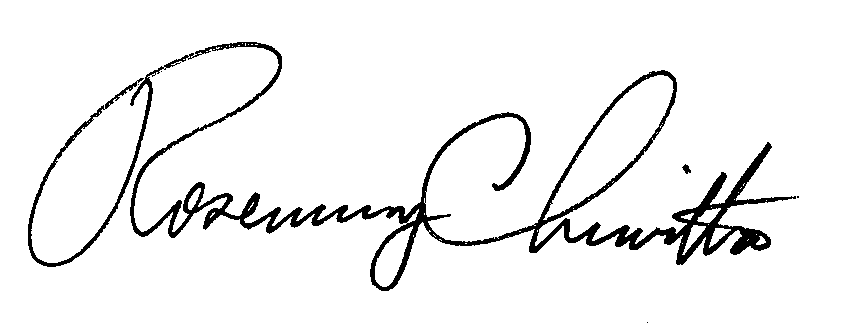 Rosemary ChiavettaSecretary of the CommissionEnclosuresRC:alw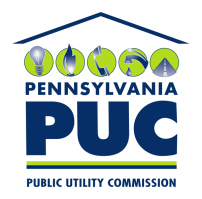  PUBLIC UTILITY COMMISSION400 North Street, Keystone Building, Second FloorHarrisburg, Pennsylvania  17120IN REPLY PLEASE REFER TO OUR 